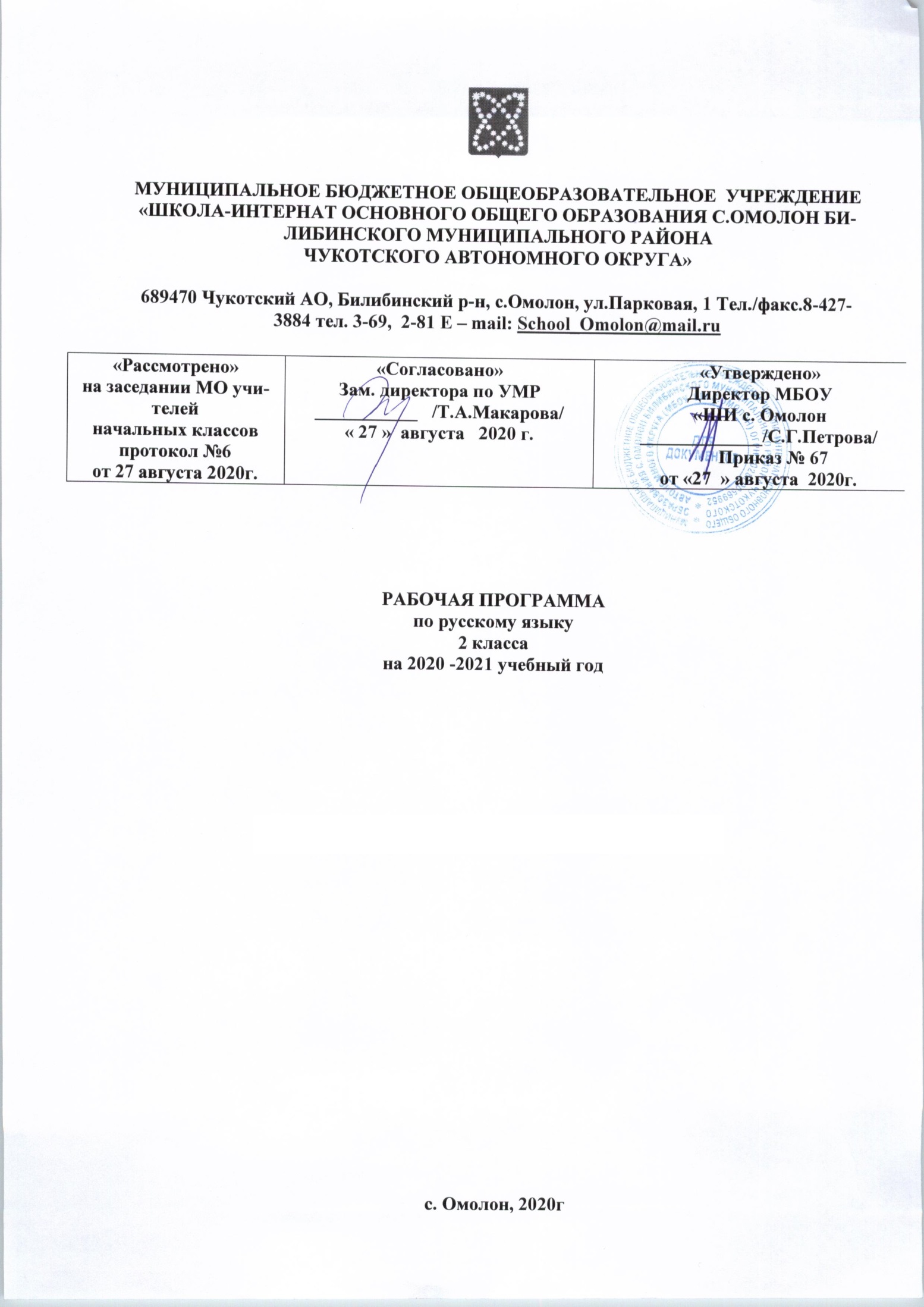 ВВЕДЕНИЕНастоящая рабочая программа разработана в соответствии:- с Уставом МБОУ «ШИ с.Омолон»- с ООП НОО МБОУ «ШИ с. Омолон»- с учебным планом основного общего образования МБОУ «ШИ с. Омолон» на 2020-2021 учебный годРабочая программа составлена на основе примерной программы по русскому языку начального общего образования и авторской программы «Русский язык», разработанной В.П.Канакиной, В.Г. Горецким.Программа реализует основные задачи образовательной области «Филология»: формирование первоначальных представлений о единстве и многообразии языкового и культурного пространства России, о языке как основе национального самосознания, развитие диалогической и монологической устной и письменной речи, развитие коммуникативных умений, нравственных и эстетических чувств, способностей к творческой деятельности. Программа определяет ряд практических задач:- развитие речи, мышления, воображения школьников, умение выбирать средства языка в соответствии с целями, задачами и условиями общения;- формирование первоначальных представлений о системе и структуре русского языка: лексике, фонетике, графике, орфоэпии, морфемике (состав слова), морфологии и синтаксисе;- формирование навыков культуры речи во всех ее проявлениях, умений правильно писать и читать, участвовать в диалоге, составлять несложные устные монологические высказывания и письменные тексты;- воспитание позитивного эмоционально-ценностного отношения к русскому языку, чувства сопричастности к сохранению его уникальности и чистоты;- пробуждение познавательного интереса к языку, стремления совершенствовать свою речь.Рабочая программа рассчитана на 170 часов (5 ч в неделю, 34 учебные недели).ПЛАНИРУЕМЫЕ РЕЗУЛЬТАТЫ ОСВОЕНИЯ УЧЕБНОГО ПРЕДМЕТАЛичностные результатыОбучающийся получит возможность для формирования следующих личностных УУД:• представления о своей этнической принадлежности;• развития чувства любви к Родине, чувства гордости за свою Родину, народ, великое достояние русского народа - русский язык;• редставления об окружающем ученика мире (природа, малая родина, люди и их деятельность и др.);• осмысления необходимости бережного отношения к природе и всему живому на Земле;• осознания положительного отношения к народам, говорящим на разных языках, и их родному языку;• представления о своей родословной, достопримечательностях своей малой родины;• положительного отношения к языковой деятельности;• заинтересованности в выполнении языковых и речевых заданий и в проектной деятельности;• понимания нравственного содержания поступков окружающих людей, ориентации в поведении на принятые моральные нормы;• развития чувства прекрасного и эстетических чувств через выразительные возможности языка, анализ пейзажных зарисовок и репродукций картин и др.;• этических чувств (доброжелательности, сочувствия, сопереживания, отзывчивости, совести и др.); понимания чувств одноклассников, учителей;• развития навыков сотрудничества с учителем, взрослыми, сверстниками в процессе выполнения совместной деятельности на уроке и при выполнении проектной деятельности;• представления о бережном отношении к материальным ценностям; развития интереса к проектно-творческой деятельности.Метапредметные результатыРегулятивныеПринимать и сохранять цель и учебную задачу;высказывать свои предположения относительно способа решения учебной задачи; в сотрудничестве с учителем находить варианты решения учебной задачи;планировать (совместно с учителем) свои действия в соответствии с поставленной задачей и условиями её реализации;учитывать выделенные ориентиры действий (в заданиях учебника, справочном материале учебника - в памятках) в планировании и контроле способа решения;выполнять действия по намеченному плану, а также по инструкциям, содержащимся в источниках информации (в заданиях учебника, справочном материале учебника - в памятках);проговаривать (сначала вслух, потом на уровне внутренней речи) последовательность производимых действий, составляющих основу осваиваемой деятельности;оценивать совместно с учителем или одноклассниками результат своих действий, вносить соответствующие коррективы;адекватно воспринимать оценку своей работы учителем, товарищами, другими лицами;понимать причины успеха и неуспеха выполнения учебной задачи;выполнять учебные действия в устной, письменной речи, во внутреннем плане.ПознавательныеОсознавать познавательную задачу, воспринимать её на слух, решать её (под руководством учителя или самостоятельно);воспринимать на слух и понимать различные виды сообщений (информационные тексты);ориентироваться в учебнике (на форзацах, шмуцтитулах, страницах учебника, в оглавлении, в условных обозначениях, в словарях учебника);работать с информацией, представленной в разных формах (текст, рисунок, таблица, схема), под руководством учителя и самостоятельно;осуществлять под руководством учителя поиск нужной информации в соответствии с поставленной задачей в учебнике и учебных пособиях;пользоваться знаками, символами, таблицами, схемами, приведёнными в учебнике и учебных пособиях (в том числе в электронном приложении к учебнику), для решения учебных и практических задач;пользоваться словарями и справочным материалом учебника;осмысленно читать текст, выделять существенную информацию из текстов разных видов (художественного и познавательного);составлять устно небольшое сообщение об изучаемом языковом объекте по вопросам учителя (с опорой на графическую информацию учебника или прочитанный текст);составлять небольшие собственные тексты по предложенной теме, рисунку;анализировать изучаемые факты, явления языка с выделением их существенных признаков (в процессе коллективной организации деятельности);осуществлять синтез как составление целого из частей (под руководством учителя);ориентироваться при решении учебной задачи на возможные способы её решениянаходить языковые примеры для иллюстрации изучаемых языковых понятий;осуществлять сравнение, сопоставление, классификацию изученных фактов языка по заданным признакам и самостоятельно выделенным основаниям;обобщать (выделять ряд или класс объектов как по заданному признаку, так и самостоятельно);делать выводы в результате совместной работы класса и учителя;подводить анализируемые объекты (явления) под понятия разного уровня обобщения (слово и часть речи, слово и член предложения, имя существительное и часть речи и др.);осуществлять аналогии между изучаемым предметом и собственным опытом (под руководством учителя); по результатам наблюдений находить и формулировать правила, определения;устанавливать причинно-следственные связи в изучаемом круге явлений, строить рассуждения в форме простых суждений об объекте.Коммуникативные Слушать собеседника и понимать речь других;оформлять свои мысли в устной и письменной форме (на уровне предложения или небольшого текста);принимать участие в диалоге, общей беседе, выполняя правила речевого поведения (не перебивать, выслушивать собеседника, стремиться понять его точку зрения и др.);выбирать адекватные речевые средства в диалоге с учителем и одноклассниками;задавать вопросы, адекватные речевой ситуации, отвечать на вопросы других; строить понятные для партнёра высказывания;признавать существование различных точек зрения; воспринимать другое мнение и позицию;формулировать собственное мнение и аргументировать его;работать в парах, учитывать мнение партнёра, высказывать своё мнение, договариваться и приходить к общему решению в совместной деятельности; проявлять доброжелательное отношение к партнёру;строить монологическое высказывание с учётом поставленной коммуникативной задачиПредметные результатыОбщие предметные результаты освоения программыПонимание значения русского языка как государственного языка нашей страны Российской Федерации, языка межнационального общения;воспитание уважительного отношения к русскому языку как родному языку русского народа и языкам, на которых говорят другие народы;понимание русского языка как великого достояния русского народа, как явления национальной культуры, как развивающегося явления;первоначальное представление о некоторых нормах русского языка (орфоэпических, орфографических, пунктуационных) и правилах речевого этикета (в объёме изучаемого курса);начальные умения выбирать адекватные языковые средства при составлении небольших монологических высказываний;овладение первоначальными научными представлениями о системе и структуре русского языка, знакомство с некоторыми языковыми понятиями и их признаками из разделов:фонетика и графика, лексика, морфемика, морфология и синтаксис (в объёме изучаемого курса);применение орфографических правил и правил постановки знаков препинания в процессе выполнения письменных работ (в объёме изучаемого курса);первоначальные умения проверять написанное;овладение учебными действиями с изучаемыми языковыми единицами;формирование начальных умений находить, характеризовать, сравнивать, классифицировать такие языковые единицы, как звук, буква, слог, слово, слово как часть речи, слово как член предложения, предложение (в объёме изучаемого курса).Предметные результаты освоения основных содержательных линий программыРазвитие речиОбучающийся научится:участвовать в устном общении на уроке (слушать собеседников, говорить на обсуждаемую тему, соблюдать основные правила речевого поведения);строить предложения для решения определённой речевой задачи (для ответа на заданный вопрос, для выражения своего собственного мнения);(самостоятельно) читать тексты учебника, извлекать из них новую информацию, работать с ней в соответствии с учебно-познавательной задачей (под руководством учителя);пользоваться словарями учебника для решения языковых и речевых задач;различать устную и письменную речь;различать диалогическую речь; понимать особенности диалогической речи;отличать текст от набора не связанных друг с другом предложений;анализировать текст с нарушенным порядком предложений и восстанавливать их последовательность в тексте;понимать тему и главную мысль текста (при её словесном выражении), подбирать заглавие к тексту, распознавать части текста по их абзацным отступам, определять последовательность частей текста;читать вопросы к повествовательному тексту, находить на них ответы и грамотно их записывать;составлять текст по рисунку, вопросам и опорным словам; по рисунку и вопросам, по рисунку (после анализа содержания рисунка); составлять текст по его началу и по его концу.Обучающийся получит возможность научиться:анализировать свою и чужую речь при слушании себя и речи товарищей (при ответах на поставленный учителем вопрос, при устном или письменном высказывании) с точки зренияправильности, точности, ясности содержания;соблюдать нормы произношения, употребления и написания слов, имеющихся в словарях учебника;озаглавливать текст по его теме или по его главной мысли;распознавать тексты разных типов: описание и повествование, рассуждение;замечать в художественном тексте языковые средства, создающие его выразительность;составлять небольшие повествовательный и описательный тексты на близкую жизненному опыту детей тему (после предварительной подготовки);находить средства связи между предложениями (порядок слов, местоимения, синонимы);составлять небольшие высказывания по результатам наблюдений за фактами и явлениями языка; на определённую тему;составлять текст (отзыв) по репродукциям картин художников (помещённых в учебнике);письменно излагать содержание прочитанного текста (после предварительной подготовки) по вопросампроверять правильность своей письменной речи, исправлять допущенные орфографические ошибки, замечать и исправлять неточности в содержании и оформлении.Система языкаФонетика, орфоэпия, графикаОбучающийся научится:различать понятия «звук» и «буква», правильно называть буквы и правильно произносить звуки в слове и вне слова;определять качественную характеристику звука: гласный - согласный, гласный ударный - безударный, согласный твёрдый - мягкий, парный - непарный, согласный глухой - звонкий, парный - непарный (в объёме изученного);характеризовать, сравнивать, классифицировать звуки вне слова и в слове по заданным параметрам;понимать характеристику звука, представленную в модели (в звуковом обозначении);анализировать, сравнивать, группировать слова по указанным характеристикам звуков;определять функции букв е, ё, ю, я в слове;определять способы обозначения буквами твёрдости-мягкости согласных и звука [й’];определять количество слогов в слове и их границы, сравнивать и классифицировать слова по слоговому составу;определять ударный и безударные слоги в слове;правильно называть буквы алфавита, располагать буквы и слова по алфавиту;использовать знание алфавита при работе со словарями;определять функцию мягкого знака (ь) как разделительного;устанавливать соотношение звукового и буквенного состава в словах с йотированными гласными е, ё, ю, я и мягким знаком (ь) - показателем мягкости согласного звука: конь-ки, ёлка, маяк;находить случаи расхождения звукового и буквенного состава слов при орфоэпическом проговаривании слов учителем (моряк, ёж, лось, друг, сказка);произносить звуки и сочетания звуков в соответствии с нормами литературного языка (круг слов определён орфоэпическим словарём учебника).Обучающийся получит возможность научиться:осуществлять звуко-буквенный разбор простых по составу слов с помощью алгоритмаустанавливать соотношение звукового и буквенного состава в словах с разделительным мягким знаком (ь): шью, друзья, вьюга;применять знания фонетического материала при использовании правил правописания и орфоэпии (различать ударные и безударные гласные, согласные звонкие - глухие, шипящие, мягкие и твёрдые и др.);пользоваться при письме небуквенными графическими средствами: пробелом между словами, знаком переноса, абзацем.ЛексикаОбучающийся научится:осознавать слово как единство звучания и значения;выявлять в речи незнакомые слова, спрашивать об их значении учителя или обращаться к толковому словарю;различать однозначные и многозначные слова (простые случаи);иметь представление о синонимах и антонимах;распознавать среди предложенных слов синонимы и антонимы;подбирать к предложенным словам 1-2 синонима или антонима;наблюдать за использованием синонимов и антонимов в речи;наблюдать за словами, употреблёнными в прямом и переносном значении.Обучающийся получит возможность научиться:выявлять в речи незнакомые слова, спрашивать об их значении учителя или обращаться к толковому словарю;на практическом уровне распознавать слова, употреблённые в прямом и переносном значении (простые случаи);замечать в художественном тексте слова, употреблённые в переносном значении;пользоваться словарями при решении языковых и речевых задач.Состав слова (морфемика)Обучающийся научится:осознавать значение понятия «родственные слова», соотносить его с понятием «однокоренные слова»;владеть первоначальными признаками для опознавания однокоренных слов среди других (неоднокоренных) слов;распознавать группы однокоренных слов при решении учебной задачи; подбирать родственные (однокоренные) слова к данному слову либо с заданным корнем;определять в слове корень (простые случаи), пользуясь заданным алгоритмом (памяткой определения корня слова).Обучающийся получит возможность научиться:различать однокоренные слова и формы одного и того же слова;различать однокоренные слова и слова с омонимичными корнями, однокоренные слова и синонимы;подбирать однокоренные слова и формы слов с целью проверки изучаемых орфограмм в корне слова.МорфологияОбучающийся научится:различать слова, обозначающие предметы (признаки предметов, действия предметов), вопросы, на которые они отвечают, и соотносить их с определённой частью речи;находить грамматические группы слов (части речи) по комплексу усвоенных признаков: имя существительное, имя прилагательное, глагол;находить имена существительные, понимать их значение и употребление в речи, опознавать одушевлённые и неодушевлённые имена существительные по вопросам «кто»? и «что?», собственные и нарицательные имена существительные, определять форму числа имён существительных;находить имена прилагательные, понимать их значение и употребление в речи, опознавать форму числа имён прилагательных, роль в предложении;находить глаголы, понимать их значение и употребление в речи, опознавать форму числа глаголов, роль в предложении; узнавать личные местоимения, понимать их значение и употребление в речи;находить предлоги и понимать их роль в предложении и тексте;подбирать примеры слов разных частей речи и форм этих слов.Обучающийся получит возможность научиться:различать грамматические группы слов (части речи) по комплексу усвоенных признаков, определять их синтаксическую функцию в предложениях;выявлять принадлежность слова к определённой части речи на основе усвоенных признаков, определять признаки частей речи различать имена существительные, употреблённые в форме одного числа (ножницы, кефир);выявлять роль разных частей речи в художественном тексте;использовать личные местоимения для устранения неоправданных повторов;пользоваться словами разных частей речи в собственных высказываниях.СинтаксисОбучающийся научится:различать текст и предложение, предложение и слова, не составляющие предложения; выделять предложения из речи;определять существенные признаки предложения: законченность мысли и интонацию конца предложения; соблюдать в устной речи интонацию конца предложений;сравнивать предложения по цели высказывания и по интонации (без терминов) с опорой на содержание (цель высказывания), интонацию (мелодику, логическое ударение), порядок слов, знаки конца предложения;находить главные члены предложения (основу предложения): подлежащее и сказуемое;различать главные и второстепенные члены предложения (без дифференциации на виды);устанавливать связи слов между словами в предложении;соотносить предложения со схемами, выбирать предложение, соответствующее схеме;восстанавливать деформированные предложения;составлять предложения по схеме, рисунку, на определённую тему.Обучающийся получит возможность научиться:опознавать предложения распространённые и нераспространённые; составлять такие предложения, распространять нераспространённые предложения второстепенными членами;находить предложения с обращениями.Орфография и пунктуацияОбучающийся научится:а) применять изученные правила правописания:раздельное написание слов в предложении;написание гласных и, а, у после шипящих согласных ж, ш, ч, щ (в положении под ударением и без ударения);отсутствие мягкого знака после шипящих в буквосочетаниях чк, чн, чт, щнперенос слов прописная буква в начале предложения, в именах собственных;проверяемые безударные гласные в корне слова;парные звонкие и глухие согласные в корне слова;непроверяемые гласные и согласные в корне слова (перечень слов в учебнике), в том числе удвоенные буквы согласных;разделительный мягкий знак (ь);знаки препинания конца предложения (. ? !);раздельное написание предлогов с именами существительными;раздельное написание частицы не с глаголами;б) применять орфографическое чтение (проговаривание) при письме под диктовку и при списывании;в) безошибочно списывать текст объёмом 40-50 слов с доски и из учебника;г) писать под диктовку тексты объёмом 30-40 слов в соответствии с изученными правилами.Обучающийся получит возможность научиться:осознавать значение понятий «орфограмма», «проверяемая орфограмма», «непроверяемая орфограмма»;определять разновидности орфограмм и соотносить их с изученными правилами;разграничивать орфограммы на изученные правила письма и неизученные;обнаруживать орфограммы по освоенным опознавательным признакам в указанных учителем словах;применять разные способы проверки правописания слов: изменение формы слова, подбор однокоренных слов, использование орфографического словаря;пользоваться орфографическим словарём учебника как средством самоконтроля при проверке написания слов с непроверяемыми орфограммами.содержания учебного предметаКалендарно-тематическое планирование Тема, разделСодержаниеНаша речь Знакомство с учебником. Язык и речь, их значение в жизни людей. Устная, письменная внутренняя речь. Родной язык, его значение в жизни людей. Роль русского языка как национального языка русского народа, как государственного языка Российской Федерации и языка межнационального общения. Виды речевой деятельности. Характеристика человека по его речи. Требования к речи.Диалог, монолог, реплика. Речь диалогическая и монологическая. Слово с непроверяемым написанием: здравствуй (здравствуйте), прощай (прощайте).Текст Признаки текста: целостность, связность, законченность. Тема и главная мысль текста. Заглавие.Предложение Предложение как единица речи, его назначение и признаки: законченность мысли, связь слов в предложении. Наблюдение над значением предложений, различных по цели высказывания (без терминологии). Логическое (смысловое) ударение в предложении. Знаки препинания конца предложения (точка, вопросительный и восклицательный знаки).Главные члены предложения (основа). Второстепенные члены предложения (без деления на виды). Подлежащее и сказуемое - главные члены предложения. Распространенные и нераспространенные предложения. Связь слов в предложении.Развитие речи. Коллективное составление рассказа по репродукции картины И. С. Остроухова «Золотая осень».Слова с непроверяемым написанием: родина, скоро, быстро, ветер (ветерок), рисунок (рисовать), яблоко (яблочко), яблоня.Слова, слова, слова Номинальная (назывная) функция слова. Понимание слова как единства звучания и значения. Слово как общее название многих однородных предметов. Однозначные и многозначные слова. Прямое и переносное значение слов.Развитие речи. Наблюдение за переносным значением слов как средством создания словесно-художественных образов.Работа с толковым и орфографическим словарями.Работа со словарями синонимов и антонимов.Слова с непроверяемым написанием: береза (березка), ягода (ягодка), лопата (лопатка), осина (осинка), дорога (дорожка), до свидания.Развитие речи. Изложение текста по данным к нему вопросам.Родственные (однокоренные слова). Корень слова (первое представление). Различение родственных (однокоренных) слов, синонимов и слов с омонимичными корнями. Работа со словарем однокоренных слов учебника. Единообразное написание корня в однокоренных словах.
Слова с непроверяемым написанием: сахар, сахарный.Слог как минимальная произносительная единица. Слогообразующая роль гласных звуков. Словесное и логическое (смысловое) ударение в предложении. Словообразующая функция ударения. Разноместность и подвижность русского ударения. Произношение звуков и сочетаний звуков в соответствии с нормами современного русского языка.Работа с орфоэпическим словарем. Орфоэпические нормы современного русского языка.Слова с непроверяемым написанием: извини (те), капуста.Правила переноса части слова с одной строки на другую (якорь, уче-ник, коль-цо, суб-бота, чай-ка). Слова с непроверяемым написанием: желтый, посуда.Развитие речи. Составление рассказа по серии сюжетных картинок, вопросов и опорным словам.Звуки и буквы Различие звуков и букв. Звуки и их обозначение буквами на письме. Условные обозначения слов. Замена звука буквой и наоборот.Значение алфавита. Знание алфавита: правильное называние букв, знание их последовательности. Использование алфавита при работе со словарями.Слова с непроверяемым написанием: октябрь, алфавит, ноябрь.Признаки гласного звука. Смыслоразличительная и слогообразующая роль гласных звуков. Буквы, обозначающие гласные звуки. Буквы е,  ё, ю, я и их функции в слове. Сведения об источниках пополнения словарного запаса русского языка.Развитие речи. Работа с текстом. Запись ответов на вопросы к тексту.Произношение ударного гласного звука в корне слова и его обозначение на письме. Произношение безударного гласного звука в корне слова и его обозначение на письме. Особенности проверяемых и проверочных слов. Способы проверки написания буквы, обозначающей безударный гласный звук в корне слова (изменение формы слова и подбор однокоренных слов с ударным гласным). Представление об орфограмме. Проверяемые и непроверяемые орфограммы.Слова с непроверяемой буквой безударного гласного звука (ворона, сорока и др.). Слова с непроверяемым написанием: одежда, снегирь, лягушка, земляника, малина, молоток.Развитие речи. Составление текста из предложений с нарушенным порядком повествования. Коллективное составление рассказа по репродукции картины.Признаки согласного звука. Смыслоразличительная роль согласных звуков в слове.Слова с непроверяемым написанием: мороз, морозный.Развитие речи. Восстановление  деформированного текста по рисунку.Согласный звук [й’] и буква «и краткое».Слова с непроверяемым написанием: урожай (урожайный).Слова с удвоенными согласными.Произношение и написание слов с удвоенными согласными. Слова с непроверяемым написанием: суббота (субботний).Развитие речи. Коллективное составление рассказа по репродукции картины и опорным словам.Твердые и мягкие согласные звуки и буквы для их обозначения.Обозначение мягкости согласных звуков на письме буквами и, е, ё, ю, я, ь.Мягкий знак (ь).Правописание мягкого знака на конце слова и в середине слова перед другими согласными. Правописание слов с мягким знаком на конце слова и в середине слова перед согласным.Слова с непроверяемым написанием: декабрь, коньки, мебель.Развитие речи. Работа с текстом. Составление ответов на вопросы к тексту.Правописание буквосочетаний с шипящими звуками  Буквосочетания чк, чн, чт, щн, нч.Орфоэпические нормы произношения слов с сочетаниями чн, чт([ш]то, наро[ш]но). Правописание сочетаний чк, чн, чт, щн, нч. Слово с непроверяемым написанием: тарелка.Развитие речи. Работа с текстом.Проект «Рифма».Правописание буквосочетаний жи–ши, ча–ща, чу–щу. Слова с непроверяемым написанием: товарищ, щавель, метель.Развитие речи. Работа с предложением и текстом.Звонкие и глухие согласные звуки.Звонкие и глухие согласные звуки (парные и непарные) и их обозначение буквами.Правописание слов с парным по глухости–звонкости согласным звуком на конце слова или перед согласным.Произношение парного по глухости–звонкости согласного звука на конце слова или перед согласным и его обозначение буквой на письме. Особенности проверяемых и проверочных слов для правила обозначения буквой парного по глухости–звонкости согласного звука на конце слова и перед согласным. Способы проверки написания буквы, обозначающей парный по глухости-звонкости согласный звук на конце слова и перед согласным в корне (кроме сонорного): изменение формы слова, подбор однокоренного слова.Слова с непроверяемым написанием: народ, сапог, вдруг, завод.Правописание гласных и согласных в корне слова. Фонетический разбор слова.Развитие речи. Составление поздравительной открытки; письменное изложение текста по вопросам.Разделительный мягкий знак (ь).Использование на письме разделительного мягкого знака. Наблюдение над произношением слов с разделительным мягким знаком. Соотношение звукового и буквенного состава в словах типа друзья, ручьи. Правило написания разделительного мягкого знака в словахСлова с непроверяемым написанием: обезьяна (обезьянка).Развитие речи. Составление устного рассказа по серии рисунков.Части речи Соотнесение слов-названий, вопросов, на которые они отвечают, с частями речи.Слово с непроверяемым написанием: месяц.Имя существительное как часть речи.Имя существительное как часть речи: значение и употребление в речи. Слова с непроверяемым написанием: январь, февраль.Одушевленные имена существительные. Профессии и люди труда.Слова с непроверяемым написанием: картина (картинка).Собственные и нарицательные имена существительные. Заглавная буква в именах собственных.Слова с непроверяемым написанием: отец, фамилия, город, улица, Россия.Развитие речи. Составление устного рассказ по репродукции картины, по личным наблюдениям и вопросам.Число имен существительных. Изменение имени существительного по числам. Имена существительные, употребляющиеся только в одном числе (ножницы, молоко). Слово с непроверяемым написанием: топор.Синтаксическая функция имени существительного в предложении.Развитие речи. Работа с текстом. Подробное изложение повествовательного текста по данным вопросам.Глагол как часть речи и употребление его в речи. Синтаксическая функция глагола в предложении.Развитие речи. Составление рассказа по репродукции картины художника.Число глагола. Изменение глагола по числам. Употребление в речи глаголов (одеть и надеть).Слова с непроверяемым написанием: обед (обедать), магазин.Правописание частицы нес глаголом.Развитие речи. Восстановление текста с нарушенным порядком предложений.Текст-повествование и роль в нем глаголов.Развитие речи. Составление текста-повествования на предложенную тему; письменного ответа на один из вопросов к заданному тексту.Имя прилагательное как часть речи: значение и употребление в речи. Связь имени прилагательного с именем существительным. Синтаксическая функция имени прилагательного. Сравнение как одно из выразительных средств языка.Единственное и множественное число имен прилагательных. Изменение имен прилагательных по числам. Зависимость формы числа имени прилагательного от формы числа имени существительного. Литературные нормы употребления в речи таких слов и их форм, как кофе, мышь, фамилия, шампунь и др.Слова с непроверяемым написанием: облако (облачко), метро.Текст-описание и роль в нем имен прилагательных.Развитие речи. Составление текста-описания на основе личных наблюдений. Составление текста-описания «Натюрморт» по репродукции картины.Местоимение (личное) как часть речи: его значение, употребление в речи (общее представление).Развитие речи. Редактирование текста с повторяющимися именами существительными. Составление текста из предложений с нарушенной последовательностью повествования. Составление по рисункам текста-диалога.Слово с непроверяемым написанием: платок.Текст-рассуждение. Структура.Развитие речи. Работа с текстом.Предлоги. Роль предлогов в речи. Наиболее употребляемые предлоги. Функция предлогов. Правописание предлогов с именами существительными.Слова с непроверяемым написанием: апрель, шел.Развитие речи. Редактирование текста; восстановление деформированного повествовательного текста.Повторение изученного за год Развитие речи. Составление рассказа по репродукции картины художника. Правописание гласных и согласных в корне слова. Фонетический разбор слова.Составление текста из предложений с нарушенной последовательностью повествования. Собственные и нарицательные имена существительные. Заглавная буква в именах собственных.Слова с непроверяемым написанием.Произношение безударного гласного звука в корне слова и его обозначение на письме.№ п/пНазвание темы  урокаКоличество часовДатаНаша речь (4 ч)Наша речь (4 ч)Наша речь (4 ч)Наша речь (4 ч)Знакомство с учебником. Какая бывает речь?1Что можно узнать о человеке по его речи?1Как отличить диалог от монолога.1Проверка знаний.1Текст (5 ч)Текст (5 ч)Текст (5 ч)Текст (5 ч)Что такое текст? 1Что такое тема и главная мысль текста?1Части текста.1Диктант.1Работа над ошибками.1Предложение (12 ч)Предложение (12 ч)Предложение (12 ч)Предложение (12 ч)Что такое предложение?1Как из слов составить предложение?1Контрольное списывание.1Что такое главные члены предложения?1Что такое второстепенные члены предложения? 1Подлежащее и сказуемое - главные члены предложения.1Что такое распространённые и нераспространённые предложения?1Как установить связь слов в предложении?1Развитие речи. Коллективное составление рассказа по репродукции картины И. С. Остроухова «Золотая осень». Анализ сочинения.1Контрольный диктант.1Анализ ошибок.1Слова, слова, слова (19 ч)Слова, слова, слова (19 ч)Слова, слова, слова (19 ч)Слова, слова, слова (19 ч)Что такое лексическое значение слова?1Что такое однозначные и многозначные слова?1 Что такое прямое и переносное   значение слов? 1Что такое синонимы?1Что такое антонимы?1Контрольный диктант.1Работа над ошибками.1Что такое родственные слова?1Что такое корень слова? Что такое однокоренные слова?1Что такое корень слова? Что такое однокоренные слова?1Какие бывают слоги?1Как определить ударный слог?1Как определить ударный слог?1Как переносить слова с одной строки на другую?1Как переносить слова с одной строки на другую?1Развитие речи. Обучающее сочинение по серии сюжетных картинок. 1Проверочная работа.1Контрольный диктант.1Работа над ошибками.1Звуки и буквы ( 30 ч)Звуки и буквы ( 30 ч)Звуки и буквы ( 30 ч)Звуки и буквы ( 30 ч)Как различить звуки и буквы?1Как мы используем алфавит?1Какие слова пишутся с заглавной буквы?1Как определить гласные звуки?1Контрольный диктант.1Работа над ошибками.1Правописание слов с безударным гласным звуком в корне. 1Правописание слов с безударным гласным звуком в корне.  1Правописание слов с безударным гласным звуком в корне.  1Правописание слов с безударным гласным звуком в корне.  1Правописание слов с непроверяемыми безударными гласными звуками в корне. 1Правописание слов с непроверяемыми безударными гласными звуками в корне. 1Правописание слов с непроверяемыми безударными гласными звуками в корне. 1Развитие речи. Обучающее сочинение.1Диктант. Проверочная работа.1Работа над ошибками. 1Как определить согласные звуки?  1Согласный звук [й'] и буква «и краткое». 1Согласный звук [й'] и буква «и краткое».1Слова с удвоенными согласными.1Развитие речи. Наши проекты. И в шутку и всерьёз. 1Твёрдые и мягкие согласные звуки и буквы для их обозначения.1Твёрдые и мягкие согласные звуки и буквы для их обозначения.1Как обозначить мягкость согласного звука на письме?1Правописание мягкого знака в конце и середине слова перед другими согласными.1Правописание мягкого знака в конце и середине слова перед другими согласными.1Контрольный диктант.1Проверочная работа.1Работа над ошибками.  Наши проекты. Пишем письмо.1Обобщающий урок. 1Правописание буквосочетаний с шипящими звуками  (27 ч)Правописание буквосочетаний с шипящими звуками  (27 ч)Правописание буквосочетаний с шипящими звуками  (27 ч)Правописание буквосочетаний с шипящими звуками  (27 ч)Буквосочетания чк, чн, чт, щн, нч.1Развитие речи. Обучающее изложение.1Повторение темы «Твёрдые и мягкие согласные».1Контрольный диктант.1Закрепление знаний. Наши проекты. Рифма.1Буквосочетания жи-ши, ча- ща, чу-щу. 1Буквосочетания жи-ши, ча-ща, чу-щу. 1Буквосочетания жи-ши, ча-ща, чу-щу. Проверь себя.1Как отличить звонкие согласные звуки от глухих? 1Произношение и написание парных звонких и глухих согласных звуков. Как отличить звонкие согласные звуки от глухих?1Проверка парных согласных в корне слова.1Распознавание проверяемых и проверочных слов. Проверка парных согласных.1Проверка парных согласных. Изложение повествовательного текста.1Правописание парных звонких и глухих согласных на конце слова. 1Правописание парных звонких и глухих согласных на конце слова. 1Правописание парных звонких и глухих согласных на конце слова. 1Правописание парных звонких и глухих согласных на конце слова. Изложение повествовательного текста.1Проверка знаний.1Диктант.1Работа над ошибками. Обобщение изученного материала.1Правописание слов с разделительным мягким знаком. 1Правописание слов с разделительным мягким знаком.1Разделительный мягкий знак. Обобщение изученного материала.1Контрольное списывание.1Развитие речи. Обучающее сочинение «Зимние забавы».1Проверка знаний. Обобщение изученного материала.1Наша речь (4 ч)Наша речь (4 ч)Наша речь (4 ч)Наша речь (4 ч)Что такое части речи? 1Что такое части речи?  1Что такое имя существительное? Одушевлённые и неодушевлённые имена существительные.1Собственные и нарицательные имена существительные. 1Собственные и нарицательные имена существительные.1Собственные и нарицательные имена существительные.1Заглавная буква в именах собственных.1Заглавная буква в именах собственных.1Развитие речи. Обучающее изложение.1Обобщение знаний о написании слов с заглавной буквы.1Диктант.1Работа над ошибками.1Единственное и множественное число имён существительных. 1Единственное и множественное число имён существительных .1Единственное и множественное число имён существительных .1Развитие речи. Обучающее изложение.1Проверка знаний.1Диктант.1Работа над ошибками.1Что такое глагол?1Что такое глагол?1Что такое глагол?1Единственное и множественное число глаголов.1Единственное и множественное число глаголов.1Правописание частицы не с глаголом. 1Обобщение и закрепление знаний по теме «Глагол».1Что такое текст-повествование?1Проверка знаний.1Что такое имя прилагательное?1Связь имени прилагательного с именем существительным. 1Прилагательные близкие и противоположные по значению.1Единственное и множественное число имён прилагательных.1Что такое текст-описание?1Проверка знаний.1Общее понятие о предлоге.1Раздельное написание предлога со словами.1Развитие речи. Восстановление предложений1Проверка знаний.1Диктант.1Работа над ошибками.1Что такое местоимение?1Что такое местоимение?1Что такое текст-рассуждение?1Проверка знаний.1Контрольный диктант.1Работа над ошибками1Повторение изученного за год (11ч)Повторение изученного за год (11ч)Повторение изученного за год (11ч)Повторение изученного за год (11ч)Повторение по теме «Текст».1Сочинение по картине.1Повторение по теме «Предложение».1Повторение по теме «Предложение».1Повторение по теме «Слово и его значение».1Повторение по теме «Части речи».1Повторение по теме «Части речи».1Повторение по теме «Звуки и буквы».1Повторение по теме «Правила правописания».1Контрольное списывание.1Повторение и закрепление изученного за год.1Резерв 153- 170 (18 часов)Резерв 153- 170 (18 часов)Резерв 153- 170 (18 часов)Резерв 153- 170 (18 часов)Итоговая контрольная работа.3